ГБУ Информационно-методический Центр Красносельского районаСанкт-Петербурга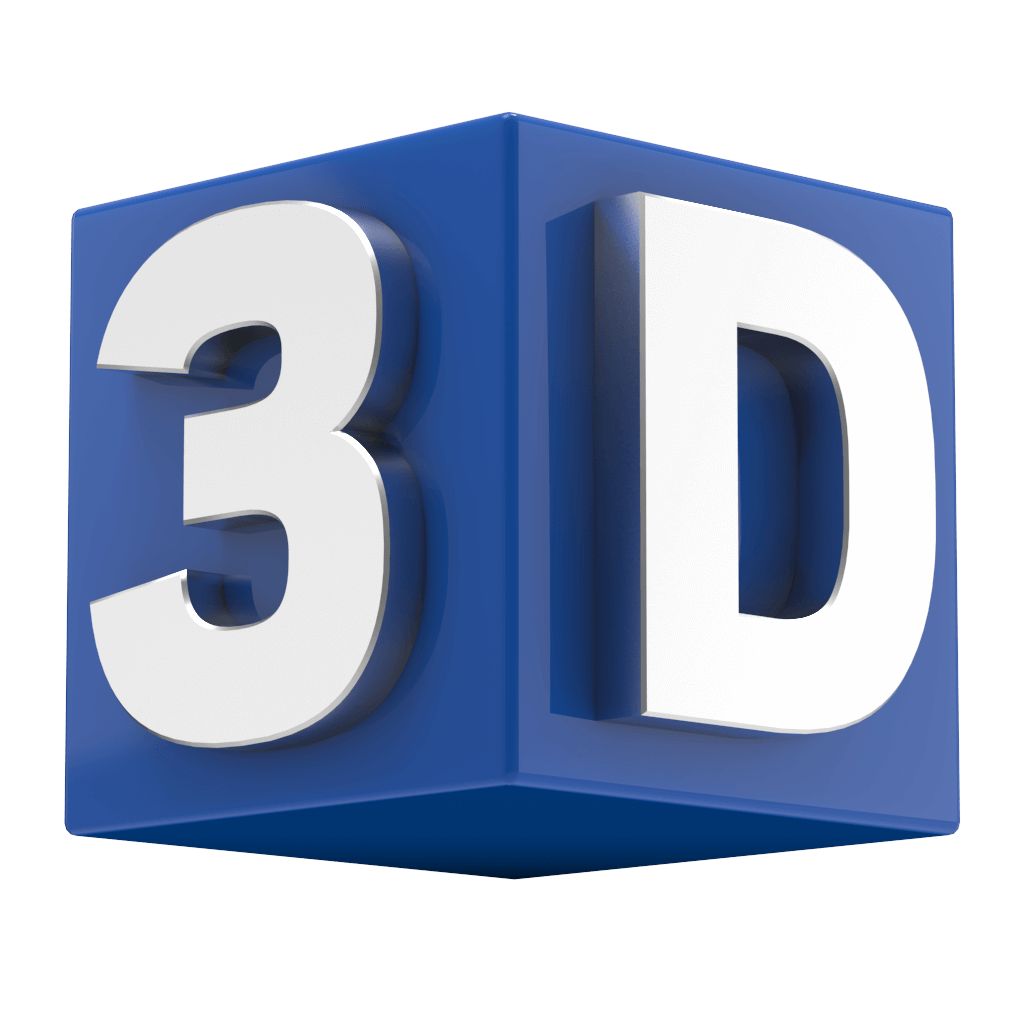 ПРОГРАММА мастер – класса для учителей технологии (технического труда) и педагогов дополнительного образования Красносельского района Санкт-Петербурга по теме:«Изготовление брелока в программе 3D моделирования Autodesk Inventor»Дата проведения: 14 декабря 2020 годаМесто проведения: ГБОУ школа № 380Адрес проведения: ул. Спирина, дом 2, к. 3Начало: 18.00 Участники мастер-класса: учителя технологии (технического труда) и педагоги дополнительного образования ОУ районаЦель проведения мастер-класса: повышение профессионального уровня учителей технологии (технического труда).Методические материалы, выданные участникам мастер-класса на электронных и бумажных носителях:Последовательность выполнения брелока в программе Autodesk Inventor.ВремяМероприятиеМесто проведенияМесто проведенияОтветственныйОтветственный17.30-18.00Регистрация участниковРегистрация участниковРегистрация участниковРегистрация участниковРегистрация участников18.00–18.05Приветственное слово участникам мастер-класса Приветственное слово участникам мастер-класса МастерскиеI этажМастерскиеI этажЦыбина Людмила Леонтьевна,  заместитель директора ИМЦ 
по организационно-методической работе18.05-18.20Мастер-класс: "Изготовление брелока в программе 3D моделирования Autodesk Inventor"Мастер-класс: "Изготовление брелока в программе 3D моделирования Autodesk Inventor"МастерскиеI этажМастерскиеI этажТурова Марина Геннадьевна,  методист ИМЦ18.20-18.50Практическое занятие: "Изготовление брелока 
с габаритными размерами 20х60х3"Практическое занятие: "Изготовление брелока 
с габаритными размерами 20х60х3"МастерскиеI этажМастерскиеI этажТурова Марина Геннадьевна,  методист ИМЦ18.50-19.05Подведение итогов мастер - класса. Диагностика эффективности проведенного мероприятия.Подведение итогов мастер - класса. Диагностика эффективности проведенного мероприятия.МастерскиеI этажМастерскиеI этажЦыбина Людмила Леонтьевна,  заместитель директора ИМЦ 
по организационно-методической работе